NURS 6399 and NURS 6699: Dissertation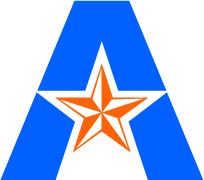 Fall 2014Instructor(s): Dr. Jennifer Gray, RN, PhD, FAANOffice Number: Pickard Hall, 514Office Telephone Number: 817-272-5295 Email Address: jgray@uta.edu Faculty Profile: https://www.uta.edu/profiles/jennifer-gray 
Office Hours: By appointmentSection Information: NURS 6399-044Supervision of PhD student’s dissertation.